CASA DE GESTIONCP. Zulmma Verenice Guerrero CazaresDiputada Local REPORTE MENSUALSEPTIEMBREApoyos Económicos.Alondra Ana Karen Lic. Ma. Del Rosario Carlos Silva (Esc. De Licenciatura en Enfermería).Juan Ramírez Gutiérrez. (Delegado Sindical ISSSTE, Sabinas)Dalia Aisha Minerva Gutiérrez (Representante equipo Yanquisitas).Guadalupe Ana Karen Mario Alberto Hilda Claudia Verónica NohemiDespensas Rigoberto Farías Maribel QuiñonesApoyo a Personas con Capacidades Diferentes o situaciones vulnerables Pañales de Adulto 3Pañales para bebes 4Atención Psicológica en casa de Gestoría 3Problemas de Conducta   0Problemas Emocionales   2Problemas de Pareja         0Problemas de Adicción      0Otros Trastornos 		1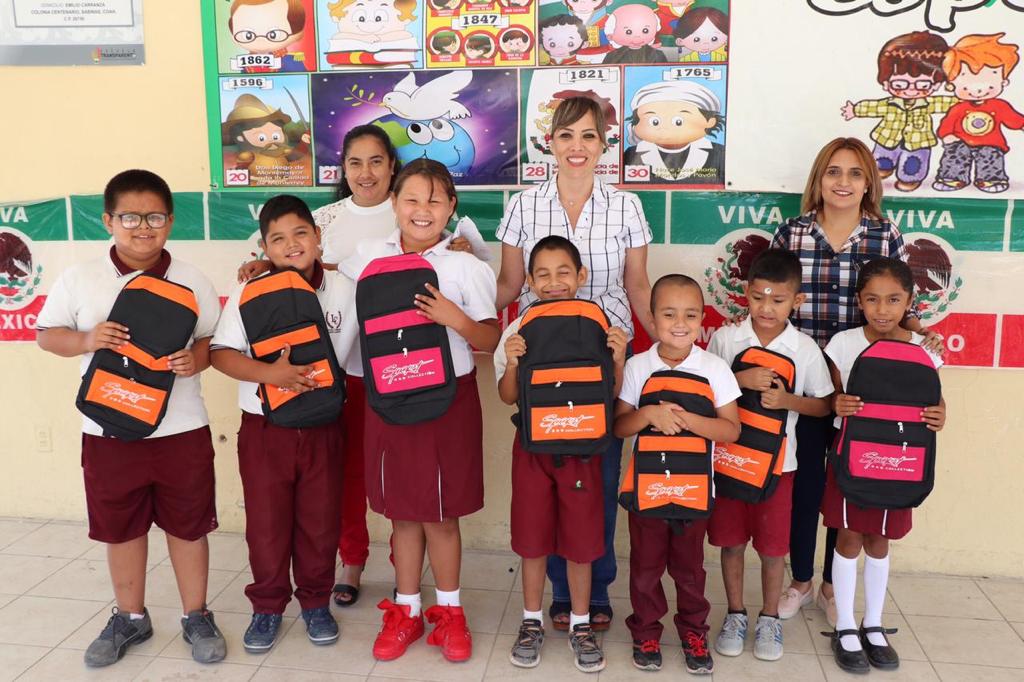 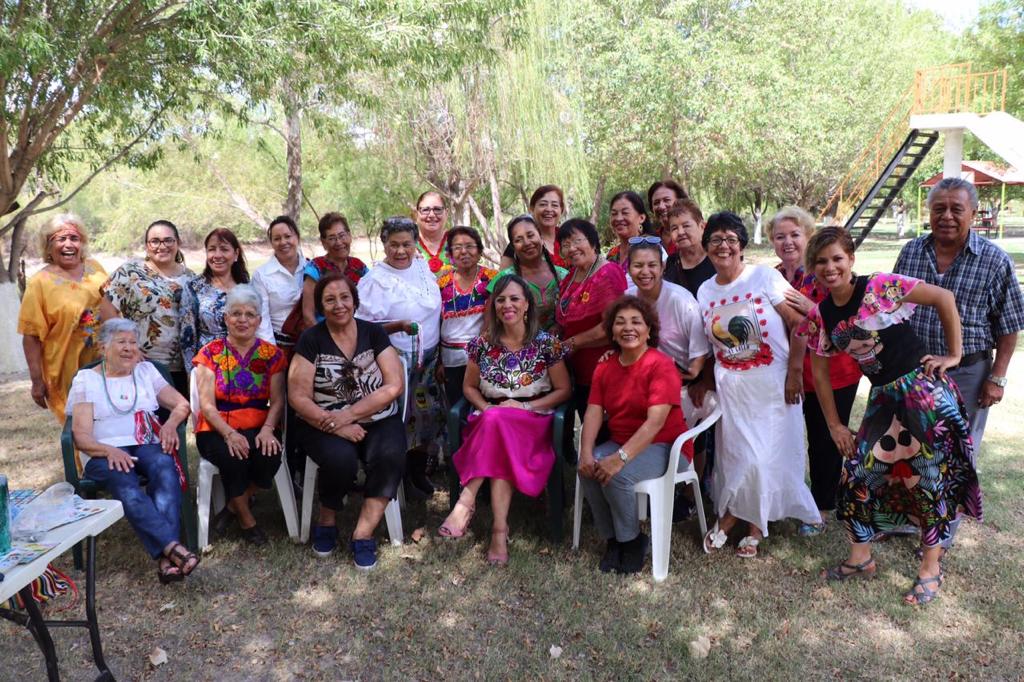 